Camp CounselorCamp Onomia is looking for energetic individuals to join our community as a Camp Counselor for the summer season. Since 1949, Camp Onomia has been a place set apart of Christian nurture, where all people are encouraged to encounter Christ through Creation and Community. During the summer Camp Onomia runs week long overnight camp, sends staff to churches to run day camps (Vacation Bible School), and hosts family camps and other group retreats on site.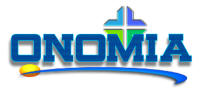 This position will work primarily with youth and families through the summer season as you gain valuable life skills such as leadership, confidence, and interpersonal skills! With our anticipated summer schedule, it is estimated that a camp counselor will spend 40% of their time as a traditional overnight camp counselor, 30% of their time as a day camp counselor, and the remaining 30% hosting rentals groups and doing work projects at camp. This breakdown may change based on the actual summer schedule and when considering talents and preferences. You’ll be a positive role model and mentor for campers as you guide them through various scheduled camp activities, and along the way you might discover things about yourself and grow along the way too! Think that this sounds like something you’d like to be a part of? We hope that you will prayerfully consider serving at Camp Onomia.Essential duties and responsibilities:Responsibilities: Program servicesProvide leadership, care and support to campers each program session, in order to encourage a positive Christian experience in an organized camp settingEncourage full participation in camp events by each of the campers under your supervisionProvide small group leadership during Bible Study, cabin devotions, and cabin events, ensuring the safety of campers participating at all timesResponsibilities: Health and SafetyALWAYS provide a safe environment for campers and staff by following camp guidelines and eliminating unsafe behaviorMake your supervisors aware of any unsafe conditionsResponsibilities: Involvement in the Camp CommunityBe a positive role model for your cabin group and all other campersParticipate in all staff training eventsAttend all staff meetings (Sunday at Noon and daily meetings as scheduled)Assist in camp clean up at the end of each camping weekTake care of your personal needs, i.e., get adequate sleep, eat proper foods, notify the Program Director when ill or injured, encourage good physical and emotional habitsRespect the needs for personal privacy within the staff community while sharing fully in group eventsAn individual in this position must be able to successfully perform the essential duties and responsibilities listed above. Reasonable accommodations may be made to enable individuals with disabilities to perform the essential functions of this position.Minimum Qualifications:18 years of age by the end of the summerCommitment to the Christian faith and appreciation of the Lutheran tradition*Desired QualificationsExperience working with youthCPR/ First-Aid certificationDesired Personal Skills/ AbilitiesInterpersonal skills - able to work well with othersJudgment and decision making - considers pros and cons when making a decisionAttentiveness - being aware and attending to the comfort or feelings of others.Open-minded - receptive to new ideasEnthusiasm - willingness to display excitement and positive emotionsEmotional intelligence - the capacity to be aware of, control, and express one's emotions, and to handle interpersonal relationships judiciously and empathetically.Active listening - Giving full attention to what other people are saying, taking time to understand the points being made, asking questions as appropriate, and not interrupting at inappropriate times.CompensationStarting Counselors will earn $400/weekThose with valid lifeguard certification will earn an additional $20/week Those who are returning to Camp Onomia after a season of employment will earn an additional $20/weekRoom and board*Camp Onomia is a member of the Evangelical Lutheran Church of America (ELCA) and follows the teachings of the ELCA, but we do not require staff members to be members of ELCA. Our campers come from a variety of denominations, faith traditions, different levels of experience engaging in faith, and experience in churches. Because of that, we are excited to welcome staff from other denominations and faith experiences! We need staff who are able to relate to our campers, and walk with them as they explore their faith at Camp Onomia!